Diversité du vivant : ce que mangent les animaux… 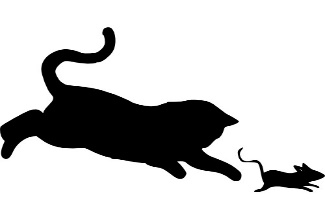 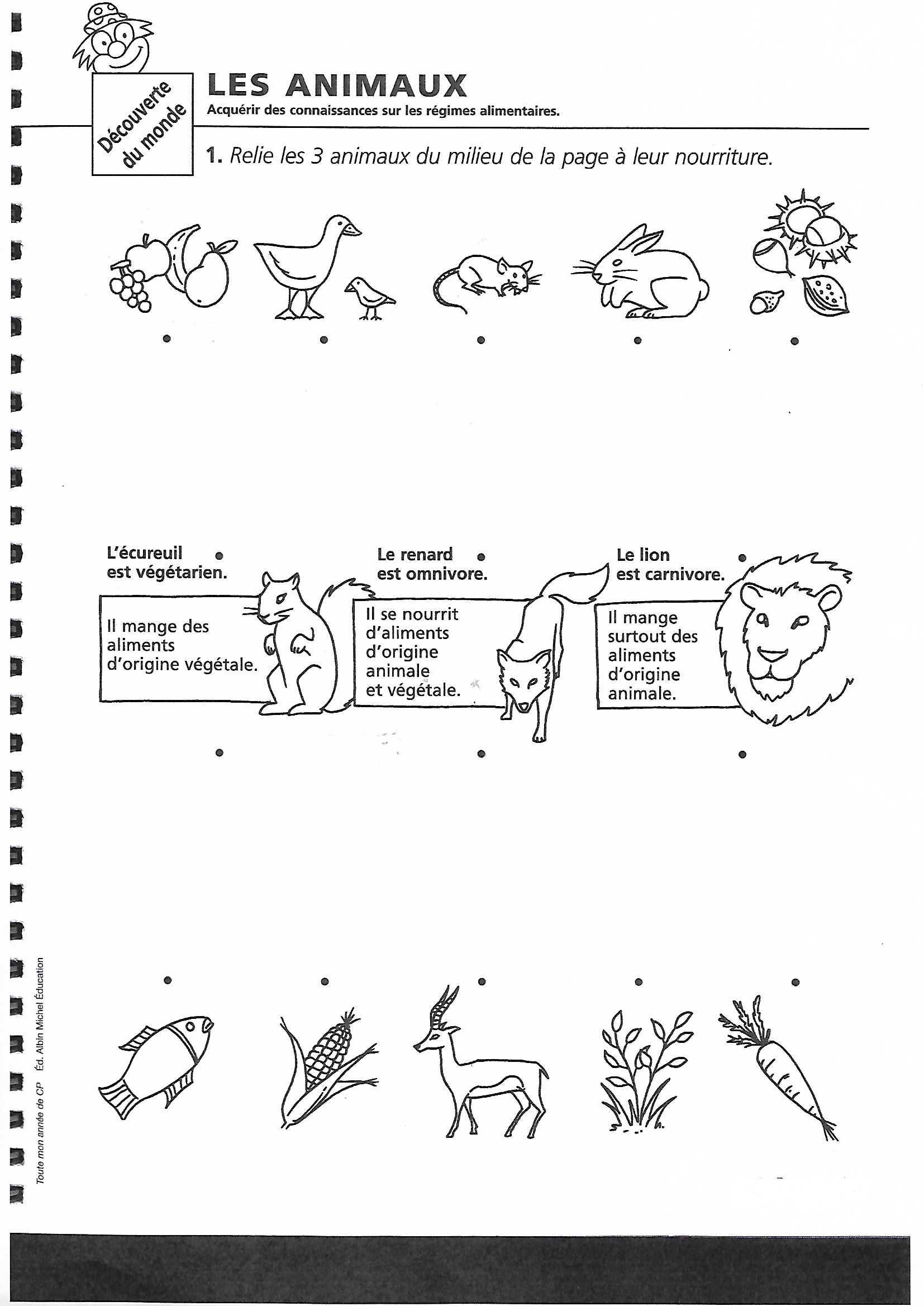 Je retiens :Comme nous, les animaux se nourrissent :          -ils sont végétariens si ils ne mangent que des plantes.          -ils sont carnivores si ils ne mangent que de la viande.          -ils sont omnivores si ils mangent de la viande, des plantes (comme l’humain !)